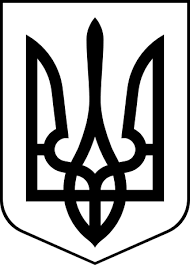 ЗДОЛБУНІВСЬКА МІСЬКА РАДАРІВНЕНСЬКОГО РАЙОНУ РІВНЕНСЬКОЇ ОБЛАСТІ                                                    восьме скликанняР І Ш Е Н Н Явід  02 листопада  2021  року 				                      	               № 836Про затвердження проекту із землеустрою щодо відведення земельної ділянки в оренду терміном на 49 ( сорок дев’ять ) років громадянину Величку Володимиру Петровичу для ведення товарного сільськогосподарського виробництва за межами села Новосілки Здолбунівської міської територіальної громади          Керуючись статтями 12, 36, 93, 124, 125, 126 Земельного  Кодексу  України, статтею 26  Закону  України  “Про  місцеве  самоврядування  в  Україні“,  Законом України „Про оренду землі”, розглянувши заяву громадянина Величко Володимира Петровича про передачу земельної ділянки в оренду терміном на 49 (сорок дев’ять) років для ведення товарного сільськогосподарського виробництва за межами села Новосілки Здолбунівської міської територіальної громади, Здолбунівська  міська  радаВ И Р І Ш И Л А:1. Затвердити проект із землеустрою щодо відведення  земельної ділянки площею  4500 квадратних метри (0,4500  га)  в оренду терміном на 49 (сорок дев’ять) років громадянину Величку Володимиру Петровичу для ведення товарного сільськогосподарського виробництва за межами села Новосілки Здолбунівської міської територіальної громади.2. Передати громадянину Величку Володимиру Петровичу, який зареєстрований в селі Новосілки  по вулиці Видумка, 21  земельну ділянку загальною площею  4500 квадратних метрів (0,4500  га) кадастровий номер 5622684600:01:001:0251  в  оренду терміном на 49 (сорок дев’ять) років для ведення товарного сільськогосподарського виробництва за межами села Новосілки, за рахунок земель запасу Здолбунівської міської територіальної громади.3. Громадянину Величку Володимиру Петровичу встановити орендну плату за використання земельної ділянки  в розмірі 7 % від нормативної грошової оцінки. 	4. Громадянину Величку Володимиру Петровичу земельну ділянку  використовувати за цільовим  призначенням.5. Громадянину Величку Володимиру Петровичу посвідчити право користування земельною ділянкою договором оренди землі. 6. Контроль за виконанням даного рішення покласти на постійну комісію з питань містобудування, земельних відносин та охорони навколишнього середовища (голова Українець А.Ю.), а організацію його виконання на  заступника міського голови з питань діяльності виконавчих органів ради Сосюка Ю.П.7. Забезпечити контроль щодо  виконання рішення до 01.11.2022.Секретар міської ради                                                           Валентина КАПІТУЛА